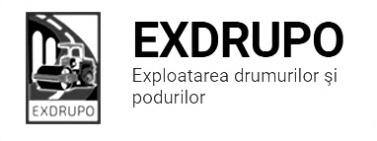 Notă informativăcu privire la lucrările de întreţinere şi salubrizare a infrastructurii rutieresect. Centru:executate 25.10.2021:Decapare b/a uzat: sos.Hincesti – Spicului – 4 curseAmenajare beton asfaltic: sos.Hincesti – Spicului – 184m2Demontare borduri: sos.Hincesti – Sihastrului – 30m/lplanificate 26.10.2021:Amenajare beton asfaltic: sos.Hincesti - SpiculuiDemontare borduri: sos.Hincesti - SihastruluiDemolarea b/a uzat: sos.Hincesti - Sihastruluisect. Buiucani:	executate 25-26.10.2021:Salubrizare mecanizata: P.M.A.N., bd.St.cel Mare, str.Columna, str.M.Dosoftei, P.D.Cantemir, C.Iesilor, str.Mesager, str.N.Coca.sect.Rîşcani:executate 25.10.2021:Salubrizare mecanizata: str.Albisoara, C.Mosilor, str.T.Vladimirescu, str.Florilor, str.N.Dimo, str.Studentilor, str.Ceucari.Excavarea/trans. gunoi: bd.C.Voda 19/1 – 4 curseDemolare beton: bd.C.Voda 19/1 – 16m2Sapatura manuala: bd.C.Voda 19/1 – 1m3executate 25-26.10.2021:Salubrizare mecanizata: str.Renasterii, str.Kiev, bd.Moscova, bd.G.Vieru, str.C.Tanase, str.Ierusalimului,str.B.Bodoni, str.A.Puskin, str.P.Rares, str.Petricani. Planificate 26.10.2021:Excavare/trans. gunoi:  bd.C.Voda 19/1Montare bordure: bd.C.Voda 19/1sect. Botanica:executate 25.10.2021:Excavare/trans. gunoi:com.Tintereni str.I.Creanga – 10 curseAmenajare beton asfaltic:str.Teilor 10 – 5t                                                                                                                                                                                                                                                                                                                                                                                                                                                                                                                                                                                                                                                                 planificate 26.10.2021:Amenajare beton asfaltic: str.Teilor 10, str.Grenoble 303 Montare bordure: str.Cernauti sect. Ciocana:Executate 25.10.2021:Salubrizare mecanizata: str.Voluntarilor, str.M.Manole, str.Sargiedava, str.M.Dragan, str.N.Spataru, str.Bucovinei.Amenajare beton asfaltic: str.Teilor – 208,3tFrezarea partii carosabile: str.Teilor – 53m2Salubrizare manuala: str.Teilor – 1cursa planificate 26.10.2021:Amenajare beton asfaltic: str.Teilor Frezarea partii carosabile: str.Teilorsect. OCR:executate 25-26.10.2021(în noapte):Aplicarea marcajului rutier:bd.Decebal -180m2 planificate 26.10.2021:Aplicarea marcajului rutier: bd.Decebalsect. Întreținerea canalizării pluviale:executate 25.10.2021:Curatirea canalizarii pluviale: sos.Muncesti – 57 buc., 1 cursa gunoi, sos.Hincesti – 3 buc., 2curse gunoi, 4m3 sapt.man., 4m3 demol.beton.Reparația canalizării pluviale: bd.C.Voda  - 2 gril.inst., bd.A.Iulia 75 – 2,8t pietris, str.V.Trandafirilor – 1 gril. inst.executate 25- 26.10.2021:Reparația canalizării pluviale: str.Ismail – 6 gril.inst., 6 gril ridicate, 2 curse gunoi.planificate 26.10.2021:Curatarea canalizarii pluviale: str.IsmailReparatia canalizarii pluviale: bd.Decebalsect. Specializat îninfrastructură (pavaj):executate 25.10.2021:Montare zidarii: com.Tintereni str.V.Alexandri – 13mAmenajare beton: com.Tintereni str.V.Alexandri – 3m3Amenajare/comact. pietris: com.Tintereni str.V.Alexandri – 25tplanificate 26.10.2021:Montare pavaj: com.Tintereni str.V.Alexandrisect. Specializat îninfrastructură (restabilirea învelișului asfaltic):executate 25.10.2021:Lichidarea situatiei de avariere: str.Gh.Tudor – 7m2 ,str.V.Dicescu – 3m2, str.G.Meniuc – 12m2, str.Romana – 13m2planificate 26.10.2021:Lichidarea situatiei de avariere:str.Romana, str.Cornului, str.Rosiori.Ex. 022 47 12 93